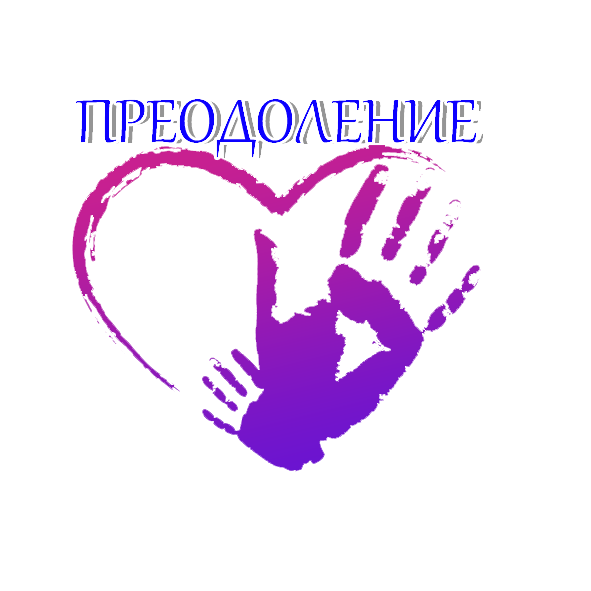                      УТВЕРЖДАЮ                     Директор МБУК АР «РДК «Факел»                     ______________В.И. Жиловникова                     «___»______________2023г.ПОЛОЖЕНИЕ о районном фестивале творчества людей с ограниченными возможностями здоровья, посвящённом Международной декаде инвалидов«ПРЕОДОЛЕНИЕ»Районный фестиваль людей с ограниченными возможностями здоровья «Преодоление», посвященный Международной декаде инвалидов,  проводится в соответствии с постановлением Администрации Аксайского района от _____2023 года  № ___  «Об утверждении перечня мероприятий в сфере культуры Аксайского района на 2023 год», в целях социокультурной реабилитации людей с ограниченными возможностями здоровья в Аксайском районе.1. ОСНОВНЫЕ ЗАДАЧИ ФЕСТИВАЛЯ.1.1 Творческая реабилитация людей с ограниченными возможностями здоровья1.2 Поиск новых подходов и технологий процесса творческой реабилитации таких людей;1.3 Создание благоприятной атмосферы для творческого общения участников фестиваля;1.4 Выявление талантливых исполнителей, авторов, художников и мастеров декоративно-прикладного творчества среди людей с ограниченными возможностями здоровья.2. УСЛОВИЯ И ПОРЯДОК ПРОВЕДЕНИЯ ФЕСТИВАЛЯ2.1 В течение 2023 года культурно-досуговые учреждения городского и сельских поселений Аксайского района выявляют и формируют творческих участников фестиваля среди людей с ограниченными возможностями здоровья.2.2 В фестивале принимают участие коллективы и отдельные исполнители разных жанров художественного народного творчества, авторы декоративно-прикладного, изобразительного искусства и других видов искусства, проживающие на территории Аксайского района, без возрастных ограничений и ведомственной принадлежности.2.3 Фестиваль проводится два дня: 7-8 декабря 2023 года по адресу: г. Аксай, ул. Мира, 1, МБУК АР «РДК «Факел».1 день – открытие выставки работ прикладного творчества людей с ограниченными возможностями здоровья «Мне через сердце виден мир».2 день – концерт коллективов и отдельных исполнителей.2.4 Для участия в фестивале в МБУК АР «РДК «Факел» в срок до 02.12.2023 года по электронной почте: rdk-fakel@yandex.ru направляются заявки в соответствии с приложением к настоящему положению. Справки по телефону 8-86350-5-70-69.2.6 По решению оргкомитета дата проведения фестивальных дней может быть изменена.2.6 Заключительное мероприятие, его видеоверсия, будет представлена в социальных сетях и на официальном сайте МБУК АР «РДК «Факел».3. РУКОВОДСТВО ФЕСТИВАЛЕМРуководство фестивалем осуществляет организационный комитет, который формирует жюри фестиваля, подводит итоги, вносит предложения о поощрении участников.4. ПООЩРЕНИЕ УЧАСТНИКОВ           В соответствии с решением оргкомитета лучшие творческие коллективы и отдельные исполнители награждаются Благодарностями оргкомитета фестиваля. 5. ФИНАНСИРОВАНИЕ ФЕСТИВАЛЯ         Расходы на проведение фестиваля производятся в соответствии с постановлением Администрации Аксайского района от _______2023 г.      № ____ «Об утверждении перечня мероприятий в сфере культуры Аксайского района на 2023 год». Приложение 1СОСТАВорганизационного комитета районного фестивалятворчества людей с ограниченными возможностями здоровья, посвященного Международному Дню инвалидов«Преодоление»Чернышев Я.Л. – председатель оргкомитета, заведующий отделом культуры Администрации Аксайского района.ЧЛЕНЫ ОРГКОМИТЕТАСалычева Е.И. – заместитель заведующего отделом культуры Администрации Аксайского района;Жиловникова В.И. – заместитель председателя оргкомитета, директор МБУК АР «РДК «Факел»;Батырь В.М. – заместитель директора МБУК АР «РДК «Факел»;Чернышева В.С. – заведующая методическим отделом МБУК АР «РДК «Факел»                                                                                                                Приложение 2Заявкадля участия в районном фестивале творчества людей с ограниченными возможностями здоровья, посвященном Международному Дню инвалидов «Преодоление»Название коллектива (ФИО исполнителя) ________________________________________________________________В каком учреждении культуры базируется коллектив, его почтовый адрес,телефон ________________________________________________________________________________________________________________________3. Дата создания коллектива или год рождения исполнителя_______________   ______________________________________________________________4. Имеет ли звание «народный», «образцовый», в каком году присвоено звание:__________________________________________________________5. Кол-во участников и их возраст___________________________________Сведения о руководителе:1.Ф.И.О.___________________________________________________________2.Год рождения____________ стаж работы__________________3.Образование (что и когда окончил)___________________________________4.Почетные звания, награды_________________________________________________________________________________________________________________________________________________________________________5.Домашний адрес, телефон________________________________________________________________________________________________________Руководитель направляющей стороны _____________________        ___________        ________________                                                                (должность)              		       (подпись)                             (Ф.И.О.)№Название исполняемого произведения  Композитор, автор работы Продолжительность номера1.2.